Political Map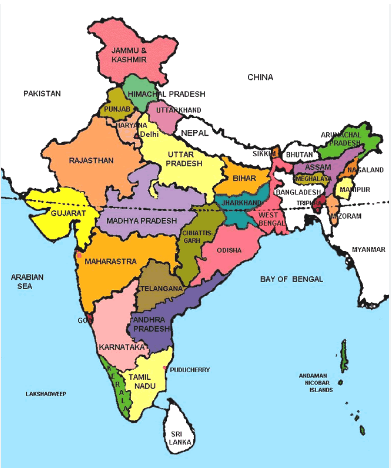 